Female outperformance in voluntary running persists in dystrophin-null and klotho-overexpressing miceMichael Phelps and Zipora Yablonka-ReuveniSupplemental MaterialFigure S1.  Klotho expression validation.  Quantification of klotho expression levels across mouse strains as shown by ΔCt qRT-PCR levels normalized to the expression of Ef1α.  Klotho transcript levels were measured in representative male (blue) or female (gold) mice using tissue from the diaphragm, tibialis anterior (TA), and the kidney.  For all strains, the robust endogenous levels of klotho in the kidney mask any possible additional expression of the klotho transgene. The primer sets and RT-qPCR protocols used for gene expression analysis of the klotho transgene are described in detail in Phelps et. al., 2013.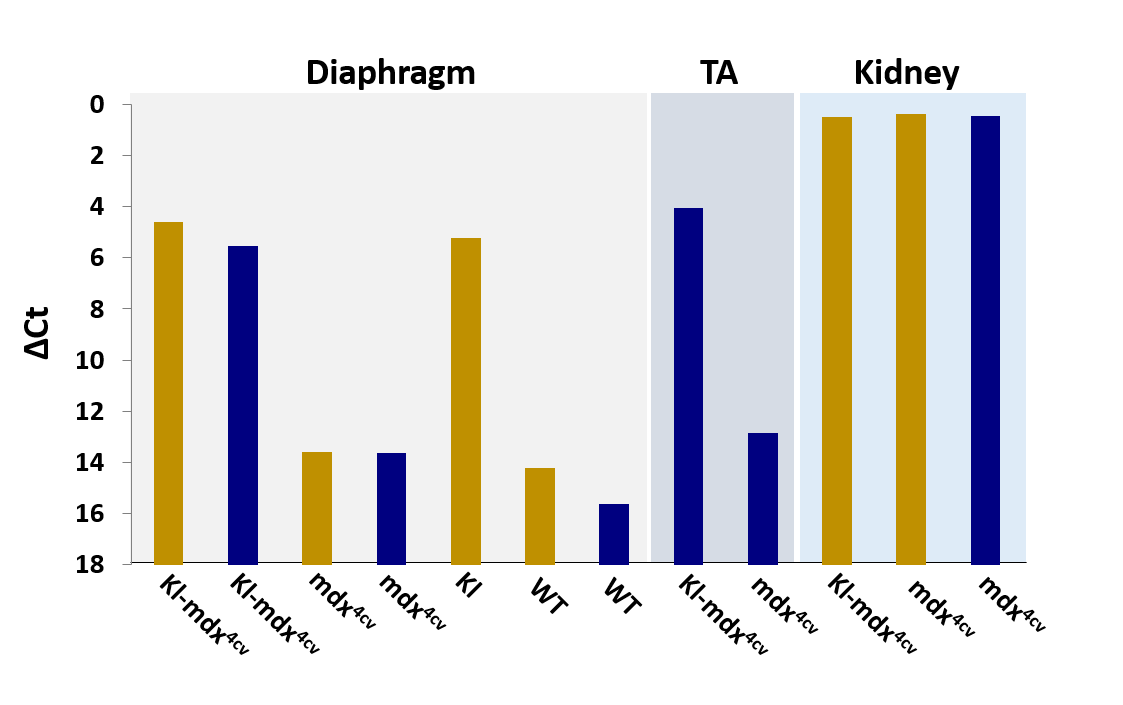 